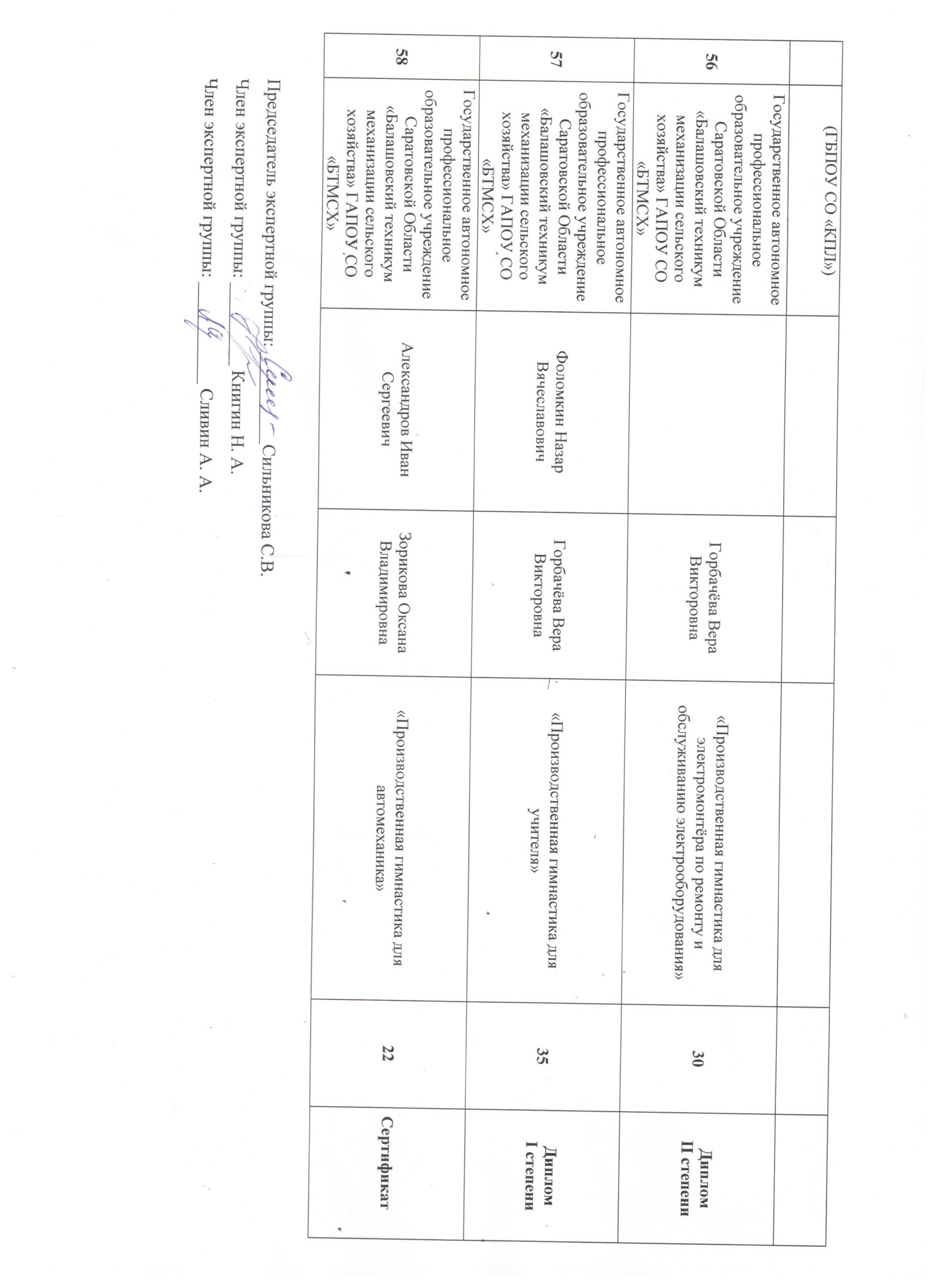 Протоколзаседания экспертной группы регионального конкурса презентаций«Производственная гимнастика»от 14.02.2022г.	Присутствовали:Книгин Н.А., Сливин А.А., Сильникова С.В. В соответствии с Планом работы Совета директоров профессиональных образовательных учреждений Саратовской области на 2021-2022 учебный год, в целях повышения качества подготовки обучающихся  к конкретной трудовой деятельности и повышения уровня профессионально-прикладной физической подготовки с помощью средств физической культуры для укрепления здоровья, повышения работоспособности, снятия утомления и профилактики профессиональных заболеваний, а также стимулирования интереса к будущей профессии с 7 по 11 февраля 2022 года на базе ГАПОУ СО «Балашовский техникум механизации сельского хозяйства» проводился региональный конкурс презентаций «Производственная гимнастика».В конкурсе приняли участие   62 обучающихся и 61 преподаватель  из  25 образовательных организаций Саратовской области.Итоги Конкурса подводились исходя из оценок элементов презентации: - оформление титульного листа;- составление профессиограммы – точного описания профессии;- определение профессионально-важных качеств, необходимых будущим специалистам;- комплекс упражнений  производственной гимнастики по развитию данных физических качеств;- общие рекомендации по поддержанию работоспособности, здоровья для работника;- оформление и объём презентации;- соответствие презентации выбранной профессии.Экспертная группа приняла решение о следующих результатах регионального конкурса презентаций «Производственная гимнастика»:Протоколзаседания экспертной группы регионального конкурса презентаций«Производственная гимнастика»от 14.02.2022г.	Присутствовали:Книгин Н.А., Сливин А.А., Сильникова С.В. В соответствии с Планом работы Совета директоров профессиональных образовательных учреждений Саратовской области на 2021-2022 учебный год, в целях повышения качества подготовки обучающихся  к конкретной трудовой деятельности и повышения уровня профессионально-прикладной физической подготовки с помощью средств физической культуры для укрепления здоровья, повышения работоспособности, снятия утомления и профилактики профессиональных заболеваний, а также стимулирования интереса к будущей профессии с 7 по 11 февраля 2022 года на базе ГАПОУ СО «Балашовский техникум механизации сельского хозяйства» проводился региональный конкурс презентаций «Производственная гимнастика».В конкурсе приняли участие   62 обучающихся и 61 преподаватель  из  25 образовательных организаций Саратовской области.Итоги Конкурса подводились исходя из оценок элементов презентации: - оформление титульного листа;- составление профессиограммы – точного описания профессии;- определение профессионально-важных качеств, необходимых будущим специалистам;- комплекс упражнений  производственной гимнастики по развитию данных физических качеств;- общие рекомендации по поддержанию работоспособности, здоровья для работника;- оформление и объём презентации;- соответствие презентации выбранной профессии.Экспертная группа приняла решение о следующих результатах регионального конкурса презентаций «Производственная гимнастика»:Протоколзаседания экспертной группы регионального конкурса презентаций«Производственная гимнастика»от 14.02.2022г.	Присутствовали:Книгин Н.А., Сливин А.А., Сильникова С.В. В соответствии с Планом работы Совета директоров профессиональных образовательных учреждений Саратовской области на 2021-2022 учебный год, в целях повышения качества подготовки обучающихся  к конкретной трудовой деятельности и повышения уровня профессионально-прикладной физической подготовки с помощью средств физической культуры для укрепления здоровья, повышения работоспособности, снятия утомления и профилактики профессиональных заболеваний, а также стимулирования интереса к будущей профессии с 7 по 11 февраля 2022 года на базе ГАПОУ СО «Балашовский техникум механизации сельского хозяйства» проводился региональный конкурс презентаций «Производственная гимнастика».В конкурсе приняли участие   62 обучающихся и 61 преподаватель  из  25 образовательных организаций Саратовской области.Итоги Конкурса подводились исходя из оценок элементов презентации: - оформление титульного листа;- составление профессиограммы – точного описания профессии;- определение профессионально-важных качеств, необходимых будущим специалистам;- комплекс упражнений  производственной гимнастики по развитию данных физических качеств;- общие рекомендации по поддержанию работоспособности, здоровья для работника;- оформление и объём презентации;- соответствие презентации выбранной профессии.Экспертная группа приняла решение о следующих результатах регионального конкурса презентаций «Производственная гимнастика»:Протоколзаседания экспертной группы регионального конкурса презентаций«Производственная гимнастика»от 14.02.2022г.	Присутствовали:Книгин Н.А., Сливин А.А., Сильникова С.В. В соответствии с Планом работы Совета директоров профессиональных образовательных учреждений Саратовской области на 2021-2022 учебный год, в целях повышения качества подготовки обучающихся  к конкретной трудовой деятельности и повышения уровня профессионально-прикладной физической подготовки с помощью средств физической культуры для укрепления здоровья, повышения работоспособности, снятия утомления и профилактики профессиональных заболеваний, а также стимулирования интереса к будущей профессии с 7 по 11 февраля 2022 года на базе ГАПОУ СО «Балашовский техникум механизации сельского хозяйства» проводился региональный конкурс презентаций «Производственная гимнастика».В конкурсе приняли участие   62 обучающихся и 61 преподаватель  из  25 образовательных организаций Саратовской области.Итоги Конкурса подводились исходя из оценок элементов презентации: - оформление титульного листа;- составление профессиограммы – точного описания профессии;- определение профессионально-важных качеств, необходимых будущим специалистам;- комплекс упражнений  производственной гимнастики по развитию данных физических качеств;- общие рекомендации по поддержанию работоспособности, здоровья для работника;- оформление и объём презентации;- соответствие презентации выбранной профессии.Экспертная группа приняла решение о следующих результатах регионального конкурса презентаций «Производственная гимнастика»:Протоколзаседания экспертной группы регионального конкурса презентаций«Производственная гимнастика»от 14.02.2022г.	Присутствовали:Книгин Н.А., Сливин А.А., Сильникова С.В. В соответствии с Планом работы Совета директоров профессиональных образовательных учреждений Саратовской области на 2021-2022 учебный год, в целях повышения качества подготовки обучающихся  к конкретной трудовой деятельности и повышения уровня профессионально-прикладной физической подготовки с помощью средств физической культуры для укрепления здоровья, повышения работоспособности, снятия утомления и профилактики профессиональных заболеваний, а также стимулирования интереса к будущей профессии с 7 по 11 февраля 2022 года на базе ГАПОУ СО «Балашовский техникум механизации сельского хозяйства» проводился региональный конкурс презентаций «Производственная гимнастика».В конкурсе приняли участие   62 обучающихся и 61 преподаватель  из  25 образовательных организаций Саратовской области.Итоги Конкурса подводились исходя из оценок элементов презентации: - оформление титульного листа;- составление профессиограммы – точного описания профессии;- определение профессионально-важных качеств, необходимых будущим специалистам;- комплекс упражнений  производственной гимнастики по развитию данных физических качеств;- общие рекомендации по поддержанию работоспособности, здоровья для работника;- оформление и объём презентации;- соответствие презентации выбранной профессии.Экспертная группа приняла решение о следующих результатах регионального конкурса презентаций «Производственная гимнастика»:Протоколзаседания экспертной группы регионального конкурса презентаций«Производственная гимнастика»от 14.02.2022г.	Присутствовали:Книгин Н.А., Сливин А.А., Сильникова С.В. В соответствии с Планом работы Совета директоров профессиональных образовательных учреждений Саратовской области на 2021-2022 учебный год, в целях повышения качества подготовки обучающихся  к конкретной трудовой деятельности и повышения уровня профессионально-прикладной физической подготовки с помощью средств физической культуры для укрепления здоровья, повышения работоспособности, снятия утомления и профилактики профессиональных заболеваний, а также стимулирования интереса к будущей профессии с 7 по 11 февраля 2022 года на базе ГАПОУ СО «Балашовский техникум механизации сельского хозяйства» проводился региональный конкурс презентаций «Производственная гимнастика».В конкурсе приняли участие   62 обучающихся и 61 преподаватель  из  25 образовательных организаций Саратовской области.Итоги Конкурса подводились исходя из оценок элементов презентации: - оформление титульного листа;- составление профессиограммы – точного описания профессии;- определение профессионально-важных качеств, необходимых будущим специалистам;- комплекс упражнений  производственной гимнастики по развитию данных физических качеств;- общие рекомендации по поддержанию работоспособности, здоровья для работника;- оформление и объём презентации;- соответствие презентации выбранной профессии.Экспертная группа приняла решение о следующих результатах регионального конкурса презентаций «Производственная гимнастика»:Протоколзаседания экспертной группы регионального конкурса презентаций«Производственная гимнастика»от 14.02.2022г.	Присутствовали:Книгин Н.А., Сливин А.А., Сильникова С.В. В соответствии с Планом работы Совета директоров профессиональных образовательных учреждений Саратовской области на 2021-2022 учебный год, в целях повышения качества подготовки обучающихся  к конкретной трудовой деятельности и повышения уровня профессионально-прикладной физической подготовки с помощью средств физической культуры для укрепления здоровья, повышения работоспособности, снятия утомления и профилактики профессиональных заболеваний, а также стимулирования интереса к будущей профессии с 7 по 11 февраля 2022 года на базе ГАПОУ СО «Балашовский техникум механизации сельского хозяйства» проводился региональный конкурс презентаций «Производственная гимнастика».В конкурсе приняли участие   62 обучающихся и 61 преподаватель  из  25 образовательных организаций Саратовской области.Итоги Конкурса подводились исходя из оценок элементов презентации: - оформление титульного листа;- составление профессиограммы – точного описания профессии;- определение профессионально-важных качеств, необходимых будущим специалистам;- комплекс упражнений  производственной гимнастики по развитию данных физических качеств;- общие рекомендации по поддержанию работоспособности, здоровья для работника;- оформление и объём презентации;- соответствие презентации выбранной профессии.Экспертная группа приняла решение о следующих результатах регионального конкурса презентаций «Производственная гимнастика»:№ппНаименование образовательного учрежденияФамилия, имя, отчество участникаФамилия, имя, отчество руководителяТема работыКоличество балловРезультат1Государственное автономное профессиональное образовательное учреждение Саратовской Области «Балашовский техникум механизации сельского хозяйства» ГАПОУ СО «БТМСХ» Чурсина Наталья Сергеевна,Гаджиева Сузанна ВелиевнаСильникова Светлана Владимировна «Производственная гимнастика для специальности 38.02.01 Экономика и бухгалтерский учет (по отраслям)», квалификация: бухгалтер35Диплом I степени2Государственное автономное профессиональное образовательное учреждение Саратовской Области «Балашовский техникум механизации сельского хозяйства» ГАПОУ СО «БТМСХ» Ерохина Анна ОлеговнаЛыткина Оксана Вагинаковна«Работа и гимнастика землеустроителя»25Сертификат3Государственное бюджетное образовательное учреждение «Саратовское областное училище (техникум) Олимпийского резерва» (ГБОУ )Пархоменко Галина ОлеговнаХристофорова Татьяна Викторовна«Производственная гимнастика»26Сертификат4Государственное автономное профессиональное образовательное учреждение Саратовской Области «Балашовский техникум механизации сельского хозяйства» ГАПОУ СО «БТМСХ» Зорикова Оксана Владимировна, Саврасова Ольга ВасильевнаЗорикова Оксана Владимировна, Саврасова Ольга Васильевна«Производственная гимнастика для преподавателей»35Диплом I степени5Государственное автономное профессиональное образовательное учреждение Саратовской Области «Балашовский техникум механизации сельского хозяйства» ГАПОУ СО «БТМСХ» Калашникова Светлана ВалерьевнаКалашникова Светлана Валерьевна«Производственная гимнастика для педагогов»34Диплом I степени6Государственное автономное профессиональное образовательное учреждение Саратовской Области «Балашовский техникум механизации сельского хозяйства» ГАПОУ СО «БТМСХ» Фомовской Данила ОлеговичКалашникова Светлана Валерьевна«Производственная гимнастика для автомехаников»35Диплом I степени7ГАПОУ СО «Калининский техникум агробизнеса» (ГАПОУ СО «КТА»)Сафонова Елена СергеевнаШтепо Екатерина Николаевна«Производственная гимнастика у поваров»31Диплом II степени8Государственное автономное профессиональное образовательное учреждение Саратовской Области «Балашовский техникум механизации сельского хозяйства» ГАПОУ СО «БТМСХ» Максимов Максим ДмитриевичЖаворонкова Ирина Александровна«Производственная гимнастика для инженера-электрика»34Диплом I степени9Государственное автономное образовательное учреждение Саратовской области Энгельсский колледжд профессиональных технологий (ГАПОУ СО «ЭКПТ»)Гаджиева Арзу ВадимовнаАксёнова Наталья Викторовна«Производственная гимнастика ДО-361»24Сертификат10Государственное автономное профессиональное образовательное учреждение Саратовской Области «Балашовский техникум механизации сельского хозяйства» ГАПОУ СО «БТМСХ» Шевцов Егор АндреевичСтерликова Ольга Геннадиевна«Производственная гимнастика для инженеров»29Диплом III степени11Государственное автономное профессиональное образовательное учреждение Саратовской области«Аткарский политехнический колледж» (ГАПОУ СО «AПК»)Орлов Максим ОлеговичЧерняева Кристина Владимировна«Комплекс упражнений производственной гимнастики для поваров и кондитеров»24Сертификат12Государственное бюджетное профессиональное образовательное учреждение саратовской области «Балашовский политехнический лицей» (ГБПОУ СО «Балашовский политехнический лицей»)Першов Артем Валерьевич, Медников Владислав АлександровичИшунькина Елена Александровна«Производственная гимнастика для работников железнодорожного транспорта» (Профессия «Машинист локомотива»)25Сертификат13Государственное автономное профессиональное образовательное учреждение Саратовской области «Балаковский политехнический техникум» (ГАПОУ СО «БПТ»)Веретнова Дарья ВладимировнаХаустова Любовь Борисовна«ТЕХНОЛОГическая гимнастика»28Диплом III степени14Государственное автономное профессиональное образовательное учреждение Саратовской области «Балаковский политехнический техникум» (ГАПОУ СО «БПТ»)Петрова Анастасия ПавловнаХаустова Любовь Борисовна«Будем здоровы!!!»29Диплом III степени15Государственное автономное профессиональное образовательное учреждение Саратовской Области «Балашовский техникум механизации сельского хозяйства» ГАПОУ СО «БТМСХ» Мякишев Алесандр ЮрьевичСесёлкина Оксана Сергеевна«Комплекс упражнений производственной гимнастки для техника - механика»30Диплом II степени16Филиал ФГБОУ ВО "Самарский государственный университет путей сообщения" в г. Саратове (Филиал СамГУПС в г. Саратове)Баласанян Жора БаласановичАвдеева Ирина Николаевна«Производственная гимнастика на железнодорожном транспорте (на примере профессии «Дежурный по станции»)»24Сертификат17Государственное бюджетное профессиональное образовательное учреждение Саратовской области «Краснопартизанский политехнический лицей» (ГБПОУ СО «КПЛ»)Семенов Илья АлексеевичШевченко Светлана Владимировна«Физическая культура в профессии «Сварщик»»35Диплом I степени18Государственное автономное профессиональное образовательное учреждение Саратовской Области «Марксовский политехнический колледж» (ГАПОУ СО «МПК»)Трибунский Антон Юрьевич,Калинина Алёна Владимировна Галкина Марина Сергеевна«Производственная гимнастика для специальности «Сетевое и системное администрирование»»34Диплом I степени19Государственное автономное профессиональное образовательное учреждение «Энгельсский колледж профессиональных технологий» (ГАПОУ СО «ЭКПТ»)Гусев Егор СергеевичНадыршина Рима Рифкатовна, Нугаева Лилия Рубисовна «Производственная гимнастика для специальности 35.02.07 Механизация сельского хозяйства»34Диплом I степени20Государственное автономное профессиональное образовательное учреждение Саратовской Области «Балашовский техникум механизации сельского хозяйства» ГАПОУ СО «БТМСХ» Клейменова Екатерина АнатольевнаКлейменова Екатерина Анатольевна«Производственная гимнастика педагога»33Диплом I степени21Государственное автономное профессиональное образовательное учреждение Саратовской Области «Балашовский техникум механизации сельского хозяйства» ГАПОУ СО «БТМСХ» Ковылин Евгений МаксимовичКлейменова Екатерина Анатольевна«Гимнастика для водителей транспорта»32Диплом II степени22ГАПОУ СО «Саратовский колледж водного транспорта строительства и сервиса»Бычков Иван ИвановичСавосина Ольга Павловна«Производственная гимнастика для программистов»26Сертификат23ГАПОУ СО «Саратовский колледж водного транспорта строительства и сервиса»Кирпичникова Елизавета СергеевнаБорисов Алексей Александрович«Производственная гимнастика для организатора общественного питания»27Диплом III степени24ГАПОУ СО “Губернаторский автомобильно-электромеханический техникум” ГАПОУ СО “ГАЭмТ”Корякина Дарья АлександровнаБелов Иван Александрович«Производственная гимнастика для электриков»29Диплом III степени25Министерство образования Саратовской области Государственное автономное профессиональное образовательное учреждение Саратовской области «Базарнокарабулакский техникум агробизнеса» (ГАПОУ СО «БТА»)Семенова Екатерина Ивановна, Леонова Екатерина Андреевна, Тюгулев Андрей СергеевичЗайчикова Наталья Александровна«Профессионально-прикладная физическая подготовка для техника-землеустроителя»34Диплом I степени26Государственное автономное профессиональное образовательное учреждение Саратовской Области «Балашовский техникум механизации сельского хозяйства» ГАПОУ СО «БТМСХ»Тиханов Кирилл АлександровичЛабодина С.В., Курсакова С.Н.«Производственная гимнастика для профессии «Автомеханик»30Диплом II степени27Государственное автономное профессиональное образовательное учреждение Саратовской области «Энгельсский механико-технологический техникум» (ГАПОУ СО «ЭМТТ»)Полубаринова Ольга ВладимировнаЖарова Людмила Владимировна«Повар»28Диплом III степени28Государственное автономное профессиональное образовательное учреждение Саратовской области «Калининский техникум агробизнеса» ГАПОУ СО «КТА»Фэбиан Егор НиколаевичШерстюков Андрей АндреевичФизическая культура в специальности «Эксплуатация и ремонт сельскохозяйственной техники и оборудования»28Диплом III степени29Государственное бюджетное профессиональное образовательное учреждение саратовской области «Балашовский политехнический лицей» (ГБПОУ СО «Балашовский политехнический лицей»)Бикмурзин Сергей ЮрьевичМитрюшкина Светлана Юрьевна«Производственная гимнастика в профессии «Сварщик»»35Диплом I степени30Государственное бюджетное профессиональное образовательное учреждение Саратовской области «Озинский лицей строительных технологий и сервиса»Швидкова Валерия РомановнаШугалеев Александр Михайлович«Производственная гимнастика для поваров»18Сертификат31Государственное бюджетное профессиональное образовательное учреждение Саратовской области «Озинский лицей строительных технологий и сервиса»Обухов Дмитрий ПавловичШугалеев Александр Михайлович«Производственная гимнастика для сварщиков»21Сертификат32Государственное автономное профессиональное образовательное учреждение Саратовской области «Саратовский колледж кулинарного искусства» (ГАПОУ СО СККИ)Берген Евгения АндреевнаВолкова Наталья Вячеславовна«Производственная гимнастика»32Диплом II степени33Новобурасский филиал ГАПОУ СО «Базарнокарабулакский техникум агробизнеса»Бирюкова Светлана ЮрьевнаСуслова Галина Владимировна,Жданюк Елена Ивановна«Моя профессия – продавец»33Диплом I степени34Государственное автономное профессиональное образовательное учреждение Саратовской области «Энгельсский коллеж профессиональных технологий» (ГАПОУ СО «ЭКПТ»)Маникина Светлана АлександровнаПампухина Татьяна Александровна«Производственная гимнастика в ДОУ»21Сертификат35Государственное автономное профессиональное образовательное учреждение Саратовской области «Саратовский техникум электроники и машиностроения» (ГАПОУ СО «СТЭМ»)Дёров Андрей НиколаевичКостюк Александр Игоревич,Четверова Ирина Петровна«Элементы производственной гимнастики»14Сертификат36Государственное бюджетное профессиональное образовательное учреждение Саратовской области «Балашовский политехнический лицей» (ГБПОУ СО «БПЛ»)Старостенков Владислав ЕвгеньевичМишина Елена Юрьевна«Производственная гимнастика Наладчика аппаратного и программного обеспечения»35Диплом I степени37Государственное автономное профессиональное образовательное учреждение Саратовской Области «Балашовский техникум механизации сельского хозяйства» ГАПОУ СО «БТМСХ»Сергеев Никита АлексеевичГорина Юлия Ивановна«Физические упражнения как средство активного отдыха во время работы»29Диплом II степени38Государственное автономное профессиональное образовательное учреждение Саратовской Области «Балашовский техникум механизации сельского хозяйства» ГАПОУ СО «БТМСХ»Клемешева Анастасия Алексеевна Гордеева Валентина АлександровнаШаталова Людмила Викторовна«Производственная гимнастика для кадастрового инженера»30Диплом II степени39ГАПОУ СО «Калининский техникум агробизнеса» (ГАПОУ СО «КТА»)Орехова Юлия Вячеславовна,Герасимова Анастасия СергеевнаШерстюкова Татьяна Александровна«Производственная гимнастика мастера по обработке цифровой информации»32Диплом II степени40ГАПОУ СО «Саратовский колледж промышленных технологий и автомобильного сервиса» (СКПТ и АС)Евтеева Екатерина Алексеевна, Шемаева Алина СергеевнаПилипчук Татьяна Михайловна«Гимнастика для техника-технолога»27Диплом III степени41Государственное автономное профессиональное образовательное учреждение Саратовской области «Саратовский колледж кулинарного искусства» (ГАПОУ СО СККИ)Парусова Анна АлександровнаЯкунина Галина Николаевна «Производственная гимнастика»35Диплом I степени42Государственное автономное профессиональное образовательное учреждение Саратовской области «Саратовский областной химико-технологический техникум»; ГАПОУ СО «СОХТТ»Багдасарян Ани Шогер Артаковна; Кучеренко Анастасия ДмитриевнаАносова Лилия Алексеевна, Топильская Ирина Юрьевна«Производственная гимнастика в профессиональной деятельности»24Сертификат43Государственное бюджетное профессиональное образовательное учреждение Саратовской области «Ртищевский политехнический лицей» ГБПОУ СО «РПЛ»Фленкина Виктория Анатольевна, Васенева Ольга РомановнаОдина Юлия Анатольевна, Игонина Ирина Николаевна«Производственная гимнастика оператора связи»35Диплом I степени44Государственное автономное профессиональное образовательное учреждение Саратовской области «Поволжский колледж технологий и менеджмента» ГАПОУ СО «ПКТиМ»Михайлов Иван ПавловичБусыгин Игорь Павлович«Производственная гимнастика для сварщика»34Диплом I степени45Государственное автономное профессиональное образовательное учреждение Саратовской Области «Балашовский техникум механизации сельского хозяйства» ГАПОУ СО «БТМСХ»Горбунова Марина Ивановна«Производственная гимнастика водителей»27Диплом III степени46Государственное автономное профессиональное образовательное учреждение Саратовской Области «Балашовский техникум механизации сельского хозяйства» ГАПОУ СО «БТМСХ»Книгин Николай Александрович«Производственная гимнастика для специальности     «Электрификация и автоматизация сельского хозяйства»»31Диплом II степени47Государственное автономное профессиональное образовательное учреждение Саратовской Области «Балашовский техникум механизации сельского хозяйства» ГАПОУ СО «БТМСХ»Сливин Александр Александрович«Производственная гимнастика для специальности     «Техническое обслуживание и ремонт автомобильного транспорта»»29Диплом III степени48Государственное автономное профессиональное образовательное учреждение Саратовской Области «Балашовский техникум механизации сельского хозяйства» ГАПОУ СО «БТМСХ»Говорунова Анна СергеевнаМозгунова Галина Александровна«Производственная гимнастика для специалистов среднего звена по специальности «Техник-механик и водитель»»35Диплом I степени49Государственное автономное профессиональное образовательное учреждение Саратовской Области«Сельскохозяйственный техникум им.К.А.Тимирязева»Севостьянова ОлесяЕвдокимова Наталья Владимировна«Производственная гимнастика»26Сертификат50Государственное автономное профессиональное образовательное учреждение Саратовской Области«Сельскохозяйственный техникум им.К.А.Тимирязева»Курбалиев МиланКомаров Вячеслав Михайлович«Производственная гимнастика»28Диплом III степени51Государственное бюджетное профессиональное образовательное учреждение Саратовской области «Дергачёвский агропромышленный лицей»(ГБПОУ СО «Дергачёвский агропромышленный лицей»)Райденко Данила АлександровичГепалов Александр Алексеевич«Профилактика профессиональных заболеваний в сельскохозяйственном производстве»26Сертификат52Государственное автономное профессиональное образовательное учреждение Саратовской Области «Балашовский техникум механизации сельского хозяйства» ГАПОУ СО «БТМСХ»Захарова Анастасия ВячеславовнаЧайка Людмила Владимировна«Производственная гимнастика бухгалтера»26Сертификат53Государственное автономное профессиональное образовательное учреждение Саратовской Области «Балашовский техникум механизации сельского хозяйства» ГАПОУ СО «БТМСХ»Казиева Адиля МахмедовнаЧайка Людмила Владимировна«Производственная гимнастика бухгалтера»30Диплом II степени54Государственное автономное профессиональное образовательное учреждение Саратовской области «Саратовский колледж кулинарного искусства»Савченкова Анастасия Сергеевна, Гришанова Юлия АлексеевнаАндреева Елена Евгеньевна«Производственная гимнастика «Здоровый повар»»30Диплом II степени55Государственное бюджетное профессиональное образовательное учреждение Саратовской области «Краснокутский политехнический лицей» Файф Василиса АлексеевнаАхмедова Анастасия Сергеевна«Минутка отдыха»32Диплом II степени